§963-A.  Special use variance1.  No variance where prohibited.  No variance shall be granted in order to permit a use within a district in which such use is expressly prohibited, except in accordance with this section. A special use variance may be granted, after notice and public hearing, to permit a single family dwelling within the Resource Protection District upon a finding by the commission that the grant of such a special use variance is necessary to avoid undue hardship to the applicant, provided that hardship shall not be construed to include:A.  Any hardship attributable to any act, course of conduct or failure to act of the applicant or the applicant's predecessor in interest, beginning with the owner of record on March 19, 1974; or  [RR 2021, c. 2, Pt. B, §260 (COR).]B.  Any hardship that is not unique to the petitioner's land.  [PL 1979, c. 459, §1 (NEW).]A special use variance under this section may be granted by the commission only in cases where such a variance is necessary to avoid a deprivation of property in violation of the Constitution of Maine, Article I, Section 6, a taking of private property without compensation in violation of the Constitution of Maine, Article I, Section 21, a violation of due process clause of the 14th Amendment of the Constitution of the United States, or a violation of other applicable state or federal constitutional provisions.The owner of a building lot of record which is wholly within the corridor on March 19, 1974, shall be entitled to a variance for a single family residence which may be granted by the commission without public hearing. Any variance granted by the commission may be granted subject to such reasonable conditions concerning matters enumerated in section 959‑B as the commission finds necessary to avoid the dangers enumerated in section 957‑D. For purposes of enforcement, special use variances granted hereunder and the conditions thereto shall be treated as orders of the commission.[RR 2021, c. 2, Pt. B, §260 (COR).]SECTION HISTORYPL 1979, c. 459, §1 (NEW). RR 2021, c. 2, Pt. B, §260 (COR). The State of Maine claims a copyright in its codified statutes. If you intend to republish this material, we require that you include the following disclaimer in your publication:All copyrights and other rights to statutory text are reserved by the State of Maine. The text included in this publication reflects changes made through the First Regular and First Special Session of the 131st Maine Legislature and is current through November 1, 2023
                    . The text is subject to change without notice. It is a version that has not been officially certified by the Secretary of State. Refer to the Maine Revised Statutes Annotated and supplements for certified text.
                The Office of the Revisor of Statutes also requests that you send us one copy of any statutory publication you may produce. Our goal is not to restrict publishing activity, but to keep track of who is publishing what, to identify any needless duplication and to preserve the State's copyright rights.PLEASE NOTE: The Revisor's Office cannot perform research for or provide legal advice or interpretation of Maine law to the public. If you need legal assistance, please contact a qualified attorney.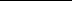 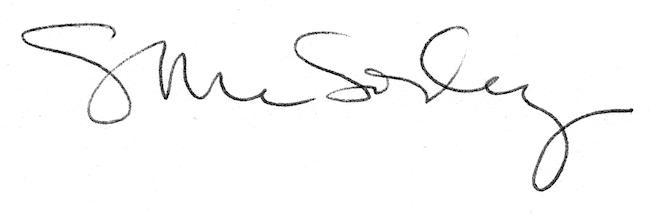 